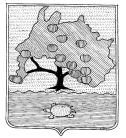 КОМИТЕТ ПО УПРАВЛЕНИЮ МУНИЦИПАЛЬНЫМ ИМУЩЕСТВОМ МУНИЦИПАЛЬНОГО ОБРАЗОВАНИЯ «ПРИВОЛЖСКИЙ РАЙОН» АСТРАХАНСКОЙ ОБЛАСТИРАСПОРЯЖЕНИЕот « 01 »   03 _ 2022 г. № 351р._с. Началово Об установлении публичного сервитутав отношении земельного участка,расположенного по адресу:Астраханская область, Приволжский район	  На основании ходатайства публичного акционерного общества «Россети Юг», в соответствии со ст. 39.43 Земельного кодекса Российской Федерации, Постановлением Правительства Астраханской области № 232 от 26.05.2020 «О внесении изменений в постановление Правительства Астраханской области от 26.11.2010 № 474-П», ст.ст. 63,64 Устава муниципального образования «Приволжский район» Астраханской области, подпунктом 3.1.5 пункта 3 Положения о комитете по управлению муниципальным имуществом муниципального образования «Приволжский район» Астраханской области:	1. Установить публичный сервитут на части земельных участков, расположенных по адресу: Астраханская область, Приволжский район с кадастровыми номерами: - 30:09:000000:369 (контур №14), Приволжский район, муниципальное образование «Фунтовский сельсовет»;- 30:09:000000:29 (30:09:000000:141), р-н Приволжский;- 30:09:100405:83, р-н Приволжский, п. Кирпичного завода № 1, ул. Интернациональная, 6;- 30:09:100405:2719, Приволжский муниципальный район, сельское поселение Фунтовский сельсовет, п. Кирпичного завода №1, ул. 40 лет ВЛКСМ, з/у 76;- 30:09:100405:2692, Приволжский район, п. Кирпичного Завода №1, ул. Победы;- 30:09:100405:2368, р-н Приволжский, п. Кирпичного завода №1, ул. 40 лет ВЛКСМ, 96;- 30:09:100405:2367, р-н Приволжский, п. Кирпичного завода №1, ул. 40 лет ВЛКСМ, 96 "а";- 30:09:100405:2345, Приволжский р- н, п. Кирпичного Завода №1, ул. Интернациональная, 2 "а";- 30:09:100405:194, р-н Приволжский, п. Кирпичного завода № 1, ул. 40 лет ВЛКСМ, 84;- 30:09:100405:192, р-н Приволжский, п. Кирпичного завода № 1, ул. 40 лет ВЛКСМ, 66;- 30:09:100405:191, р-н Приволжский, п. Кирпичного завода № 1, ул. 40 лет ВЛКСМ, 64;- 30:09:100405:12, р-н Приволжский, п Кирпичного завода №1, ул Интернациональная, 5;- 30:09:100404:99, р-н Приволжский, п. Кирпичного завода № 1, ул. Садовая, 54;- 30:09:100404:96, р-н Приволжский, п. Кирпичного завода № 1, ул. Набережная, 21;- 30:09:100404:93, р-н Приволжский, п. Кирпичного Завода № 1, ул. 40 лет ВЛКСМ, 119;- 30:09:100404:9, р-н Приволжский, п Кирпичного завода № 1, ул Бакинская, 7;- 30:09:100404:80, р-н Приволжский, п. Кирпичного завода № 1, ул. Бакинская, 19;- 30:09:100404:8, р-н Приволжский, п Кирпичного завода № 1, ул Садовая, 33 б;- 30:09:100404:7, р-н Приволжский, п Кирпичного завода № 1, ул Набережная, 41;- 30:09:100404:519, Приволжский муниципальный район, сельское поселение Фунтовский сельсовет, поселок Кирпичного завода №1, улица Набережная, з/у 39А;- 30:09:100404:512, Приволжский муниципальный район, сельское поселение Фунтовский сельсовет, поселок Кирпичного Завода №1, ул. Набережная, з/у  33 А;- 30:09:100404:511, Приволжский муниципальный район, сельское поселение Фунтовский сельсовет, поселок Кирпичного Завода №1, ул. Набережная, з/у  33;- 30:09:100404:51, р-н Приволжский, п Кирпичного завода № 1, ул Бакинская, 5;- 30:09:100404:50, р-н Приволжский, п. Кирпичного завода № 1, ул. Набережная, 27;- 30:09:100404:4, р-н Приволжский, п Кирпичного завода № 1, ул Садовая, 34;- 30:09:100404:39, р-н Приволжский, п. Кирпичного завода № 1, ул. Садовая, дом 26;- 30:09:100404:379, р-н Приволжский, п. Кирпичного завода №1, ул. Набережная, 35;- 30:09:100404:378, р-н Приволжский, п. Кирпичного завода №1, ул. Набережная, 35 "а";- 30:09:100404:37, р-н Приволжский, п Кирпичного завода № 1, ул Волжская, 1;- 30:09:100404:366, р-н Приволжский, п Кирпичного Завода N1, ул. Волжская, 5 "А";- 30:09:100404:361, р-н Приволжский, п Кирпичного Завода №1, ул Набережная, 37 "а";- 30:09:100404:360, р-н Приволжский, п Кирпичного Завода №1, ул Набережная, 37;- 30:09:100404:36, р-н Приволжский, п Кирпичного завода № 1, ул Садовая, 32;- 30:09:100404:35, р-н Приволжский, п. Кирпичного завода № 1, ул. Бакинская, 13;- 30:09:100404:335, Приволжский район, п. Кирпичного завода №1, ул. Садовая, 31;- 30:09:100404:31, р-н Приволжский, п Кирпичного завода № 1, ул Бакинская, 9;- 30:09:100404:30, р-н Приволжский, п Кирпичного завода № 1, ул Волжская, 5 б;- 30:09:100404:19, р-н Приволжский, п Кирпичного завода № 1, ул Бакинская, 3;- 30:09:100404:17, р-н Приволжский, п Кирпичного завода № 1, ул Волжская, 24;- 30:09:100404:15, р-н Приволжский, п Кирпичного Завода N1, ул Волжская, 22;- 30:09:100404:136, р-н Приволжский, п. Кирпичного завода №1, ул. Садовая, 9 относящееся к кв. 2;- 30:09:100404:129, р-н. Приволжский, п. Кирпичного Завода N1, ул. Набережная, уч. 39;- 30:09:100404:100, р-н Приволжский, п Кирпичного Завода N1, ул 40 лет ВЛКСМ, 111;- 30:09:100404:10, р-н Приволжский, п Кирпичного завода № 1, ул Бакинская, 1;- 30:09:100403:975, р-н Приволжский, пос. Кирпичного завода № 1, ул. Волжская, 12;- 30:09:100403:942, р-н Приволжский, п. Кирпичного завода № 1, ул. Бакинская, 11;- 30:09:100403:9, р-н Приволжский, п Кирпичного завода №1, ул Садовая, 46;- 30:09:100403:2019, р-н Приволжский, п. Кирпичного завода №1, ул. Садовая, 24;- 30:09:100402:108, р-н Приволжский, п Кирпичного завода №1, ул 40 лет ВЛКСМ, 125;- 30:09:100402:92, р-н Приволжский, п. Кирпичного завода №1, пер. Бакинский, 1;- 30:09:100401:35, р-н Приволжский, п. Кирпичного завода № 1, ул. 40 лет ВЛКСМ, дом 129;- 30:09:100401:1153, р-н Приволжский, п. Кирпичного завода №1, пер. Бакинский, 5., а также в отношении земельных участков сведения о прохождении границ которых не содержаться в едином государственном реестре недвижимости, но фактически расположены в границах устанавливаемого публичного сервитута, объекта электросетевого хозяйства ВЛ- 0,4 кВ от ЗТП 302 ф.14 ПС Фунтово.2. Публичный сервитут устанавливается по ходатайству публичного акционерного общества «Россети Юг» (ОГРН 1076164009096, ИНН 6164266561, юридический адрес: 344002, Российская Федерация, Ростовская область, г. Ростов-на-Дону, ул. Большая Садовая, д. 49) в целях размещения объектов электросетевого хозяйства, их неотъемлемых технологических частей на территории Приволжского района Астраханской области. 3. Утвердить границы публичного сервитута, согласно приложению.4. Срок публичного сервитута – 49 (сорок девять) лет.5. Использование земельных участков и (или) расположенных на них объектов недвижимости будет затруднено только при предотвращении или устранении аварийных ситуаций.6. Капитальный ремонт объектов электросетевого хозяйства производится с предварительным уведомлением собственников (землепользователей, землевладельцев, арендаторов) земельных участков 1 раз в 12 лет (продолжительность не превышает три месяца для земельных участков, предназначенных для жилищного строительства, ведения личного подсобного хозяйства, садоводства, огородничества; не превышает один год-в отношении иных земельных участков)7. Обладатель публичного сервитута обязан привести земельный участок в состояние, пригодное для использования в соответствии с видом разрешенного использования, в сроки, предусмотренные пунктом 8 статьи 39.50 Земельного Кодекса Российской Федерации.8. В течении пяти рабочих дней со дня принятия распоряжения:8.1. Разместить распоряжение об установлении публичного сервитута на официальном сайте комитета по управлению муниципальным имуществом муниципального образования «Приволжский район» Астраханской области в информационно-телекоммуникационной сети «Интернет»;8.2. Обеспечить опубликование указанного решения (за исключением приложений к нему) в порядке, установленном для официального опубликования (обнародования) муниципальных правовых актов уставом поселения, городского округа (муниципального района в случае, если земельные участки и (или) земли, в отношении которых установлен публичный сервитут, расположены на межселенной территории) по месту нахождения земельных участков, в отношении которых принято указанное решение.8.3. Направить копию распоряжения правообладателям земельных участков в отношении которых принято решение об установлении публичного сервитута.8.4. Направить копию распоряжения об установлении публичного сервитута в орган регистрации прав.8.5. Направить обладателю публичного сервитута копию решения об установлении публичного сервитута, сведения о лицах, являющихся правообладателями земельных участков, сведения о лицах, подавших заявления об их учете.Врио председателя комитета                                                                                                                                                                                             Р.И. Усманов